СОДЕРЖАНИЕЦЕЛЕВОЙ РАЗДЕЛ АООП ООО1. Пояснительная записка…………………………………………………………………………..…...…32. Планируемые результаты освоения обучающимися адаптированной основной общеобразовательной программы основного общего образования....................................................................................................................73. Система оценки достижения планируемых результатов освоения адаптированной основной общеобразовательной программы основного общего образования……………………………………………………………………….......8СОДЕРЖАТЕЛЬНЫЙ РАЗДЕЛ АООП ООО1. Программа формирования универсальных учебных действий ……...……..102. Рабочие программы учебных предметов, курсов ……………………………..103. Программа коррекционной работы………………………………………………………………………………….10ОРГАНИЗАЦИОННЫЙ РАЗДЕЛ АООП ОООУчебный план основного общего образования ……………………..…….20Календарный учебный график ……………………………………….…….20Система условий реализации адаптированной основной общеобразовательной программы ……………………………………………………………………..20ПРИЛОЖЕНИЯ ……………………………………………………………………….22Приложение 1. План реализации программы коррекционной работыЦЕЛЕВОЙ РАЗДЕЛ АООП ООО1.Пояснительная запискаАдаптированная основная общеобразовательная программа (далее - АООП) основного общего образования (далее - ООО) обучающихся с задержкой психического развития муниципального общеобразовательного учреждения - средней общеобразовательной школы №6 с. Солдато- Александровского Советского района (далее - Школа) определяет содержание и организацию образовательной деятельности обучающихся с задержкой психического развития с учетом образовательных потребностей и запросов участников образовательных отношений.АООП ООО ЗПР Школы разработана в соответствии со следующими нормативными документами:Законом РФ «Об образовании в Российской Федерации» от 29.12.2012 №273- ФЗ, Федерального закона от 01.12.2007 № 309 (ред. от 23.07.2013) «О внесении изменений в отдельные законодательные акты Российской Федерации в части изменения и структуры Государственного образовательного стандарта»; Приказа Министерства образования и науки РФ от 31 декабря 2015г. № 1577 «О внесении изменений в федеральный государственный образовательный стандарт основного общего образования, утвержденный приказом Министерства образования и науки Российской Федерации от 17 декабря 2010г. № 1897» (зарегистрирован Минюстом России 2 февраля 2016г., регистрационный № 40937); СанПиНами 2.4.2.2821-10 "Санитарно-эпидемиологические требования к условиям обучения и организации обучения в общеобразовательных учреждениях", утвержденными постановлением Главного государственного санитарного врача РФ от 29.12.2010 №189 (с изм. от 29.06.2011, 25.12.2013, 24.11.2015),СанПин 2.4.2.3286-15 «Санитарно-эпидемиологические требования к условиям и организации обучения и воспитания в организациях, осуществляющих образовательную деятельность по адаптированным основным образовательным программам для обучающихся с ОВЗ», утвержденный постановлением Главного государственного санитарного врача Российской Федерации от 10.07.2015 № 26,Федеральным государственным образовательным стандартом основного общего образования (далее - ФГОС), утвержденным приказом Министерства образования и науки РФ от 6.10.2009 №373 (с изм. от 26.10.2010, 22.09.2011, 18.12.2012, 29.12.2014, 18.05.2015, 31.12.2015),Федеральный государственный образовательный стандарт основного общего образования обучающихся с ограниченными возможностями здоровья, утвержденный приказом Минобрнауки России от 19 декабря 2014г. №1598,Уставом школы,с учетом Примерной основной образовательной программы основного общего образования, одобренной решением федерального учебно-методического объединения по общему образованию,с учетом Примерной адаптированной основной общеобразовательной программы основного общего образования обучающихся с задержкой психического развития, одобренной решением федерального учебно-методического объединения по общему образованию.АООП ООО для обучающихся с ЗПР Школы представляет собой комплекс взаимосвязанных программ, каждая из которых является самостоятельной составляющей обеспечивающей духовно-нравственное, социальное, интеллектуальное и общекультурное личностное направления развития обучающихся начального общего образования.Реализация АООП ООО для обучающихся с ЗПР предусматривает создание специальных условий обучения и воспитания, позволяющих учитывать индивидуальные возможности на основе особенностей психофизического развития, что поможет обеспечить социальную адаптацию и коррекцию нарушения развития обучающихся с ограниченными возможностями здоровья (далее - ОВЗ).Цель АООП ООО для обучающихся с ЗПР Школы: создание условий для освоения содержания образования, обеспечение планируемых результатов по достижению выпускником школы целевых установок, знаний, умений, навыков, определяемых личностными, семейными, общественными потребностями и возможностями учащихся, индивидуальными особенностями его развития и состояния здоровья.Задачи, реализуемые на уровне ООО:Создание условий для адаптации обучающихся при переходе с первого уровня обучения на второй уровень основной школы;Создание условий для успешной самореализации обучающихся в различных видах познавательно-образовательной деятельности;Формирование и развитие познавательных интересов обучающихся, навыков самообразования, повышение мотивации обучения;Создание условий для достижения обучающимися уровня функциональной грамотности, обеспечивающего готовность человека к решению стандартных задач в различных сферах жизнедеятельности;Развитие индивидуальных способностей и склонностей обучающихся по основным учебным предметам;Освоение активных форм получения и использования информации;Организация профессиональной ориентации девятиклассников с ОВЗ;Диагностика развития индивидуально-личностных особенностей с целью создания условий для выбора дальнейшего образовательного маршрута.В основу формирования АООП ООО для обучающихся с ЗПР программы положены следующие принципы:Общедоступность образования, адаптивность системы образования к уровням и особенностям развития и подготовки обучающихся;Учет типологических, психофизиологических и индивидуальных образовательных потребностей обучающихся;Коррекционная направленность образовательной деятельности;Развивающая направленность образовательной деятельности, развитие личности и расширение его «зоны ближайшего развития» с учетом особых образовательных потребностей обучающегося;Онтогенетический принцип;Принцип комплексного подхода, использования в полном объеме реабилитационного потенциала с целью обеспечения образовательных и социальных потребностей, обучающихся;Принцип преемственности;Принцип целостности содержания образования (в основе содержания образования не понятие предмета, а понятие предметной области);Принцип амплификации- обогащения и переноса усвоенных знаний, умений, и навыков, и отношений, сформированных в условиях учебной ситуации, в различные жизненные ситуации, что обеспечит готовность обучающегося к самостоятельной ориентировке и активной деятельности в реальном мире;Принцип сотрудничества с семьей.АООП ООО для обучающихся с ЗПР разработана с учетом психолого-педагогической характеристики обучающихся с задержкой психического развития.Обучающиеся с ЗПР — это дети, имеющее недостатки в психологическом развитии, подтвержденные ПМПК и препятствующие получению образования без создания специальных условий.Дети с ЗПР – это преимущественно дети с нормальным интеллектом, у которых отсутствует мотивация к учебе, либо имеется отставание в овладении школьными навыками (чтения, письма, счета). Отсутствие концентрации и быстрое рассеивание внимания приводят к тому, что им трудно или невозможно функционировать в большой группе и самостоятельно выполнять задания. Кроме того, излишняя подвижность и эмоциональные проблемы являются причинами того, что эти дети, несмотря на их возможности, не достигают в гимназии желаемых результатов. Обучающемуся с ЗПР необходим хорошо структурированный материал. Для детей с ЗПР важно обучение без принуждения, основанное на интересе, успехе, доверии, рефлексии изученного материала. Важно, чтобы школьники через выполнение доступных по темпу и характеру, личностно ориентированных заданий поверили в свои возможности, испытали чувство успеха, которое должно стать сильнейшим мотивом, вызывающим желание учиться.В основу реализации АООП ООО для обучающихся с ЗПР заложены дифференцированный и деятельностный подходы.Деятельностный подход обеспечивает создание условий для общекультурного и личностного развития на основе формирования УУД, успешного усвоения системы научных знаний, умений и навыков (академических результатов), позволяющих продолжить образование на следующей ступени, и жизненной компетенции, составляющей основу социальной успешности.Дифференцированный подход предполагает учет особых образовательных потребностей, обучающихся с ОВЗ (ЗПР). Выделяют общие образовательные потребности для всех обучающихся с ОВЗ и особые для обучающихся с ЗПР.К общим образовательным потребностям, обучающихся с ОВЗ относятся:получение специальной помощи средствами образования сразу же после выявления первичного нарушения развития;выделение пропедевтического периода в образовании, обеспечивающего преемственность между дошкольным и школьным этапами;получение основного общего образования в условиях образовательных организаций общего или специального типа, адекватного образовательным потребностям обучающегося с ОВЗ;обязательность непрерывности коррекционно-развивающего процесса, реализуемого, как через содержание предметных областей, так и в процессе индивидуальной работы;психологическое сопровождение, оптимизирующее взаимодействие ребенка с педагогами и соучениками;психологическое сопровождение, направленное на установление взаимодействия семьи и образовательной организации;постепенное расширение образовательного пространства, выходящего за пределы образовательной организации.Особые образовательные потребности обучающихся с ЗПР:Учащиеся с задержкой психического развития обучаются по общеобразовательным программам массовой школы.Учебный план обучающихся с задержкой психического развития составлен с учетом решения двух основных задач:гибкое варьирование организации процесса обучения путем расширения/сокращения содержания отдельных предметных областей;упрощение системы учебно-познавательных задач, решаемых в процессе образования;организация процесса обучения с учетом специфики усвоения знаний, умений и навыков обучающихся с ЗПР («пошаговым» предъявлении материала, дозированной при помощи взрослого, использовании специальных методов, приемов и средств, способствующих общему развитию обучающегося, так и компенсации индивидуальных недостатков развития;развитие познавательной деятельности обучающихся с ЗПР как основы компенсации, коррекции и профилактики нарушений;постоянная помощь в осмыслении и расширении контекста усваиваемых знаний, в закреплении и совершенствовании освоенных умений;необходимость постоянной актуализации знаний, умений и одобряемых обществом норм поведения;постоянное стимулирование познавательной активности, побуждение интереса к себе, окружающему предметному и социальному миру;обеспечение взаимодействия семьи и учреждения для формирования социально активной позиции, нравственных и общекультурных ценностей.В целях более успешной динамики в общем развитии отдельных обучающихся, коррекции недостатков их психического развития, а также восполнения пробелов в знаниях предусмотрены коррекционные групповые и индивидуальные занятия с психологом не менее 1 часа в неделю.Для учащихся, которые имеют специфические речевые нарушения, организуются занятия по логопедии вне школы.В целях ликвидации пробелов в знаниях учащихся учителя-предметники должны осуществлять индивидуальный подход к учащимся на уроках. При этом должны учитываться рекомендации психолога, учителя-логопеда, дефектолога, классного руководителя об особенностях развития, организации познавательной деятельности школьника. Включать в уроки задания развивающей направленности.АООП ООО для обучающихся с ЗПР предусматривает различные варианты специального сопровождения обучающихся данной категории:обучение в общеобразовательном классе по АООП ООО обучающихся с ЗПР;обучение по индивидуальным программам с использованием надомной и (или) дистанционной формы обучения;организация коррекционно-развивающих занятий педагогами, специалистами сопровождения Школы.АООП ООО для обучающихся с ЗПР содержит обязательную часть и часть, формируемую участниками образовательного процесса. Обязательная часть составляет 80%, часть, формируемая участниками образовательных отношений- 20% от общего объема Программы.Школа знакомит родителей (законных представителей) обучающихся (участников образовательных отношений):с Уставом и другими документами, регламентирующими осуществление образовательного процесса в Школе;с их правами и обязанностями в части формирования и реализации АООП ООО, установленными законодательством Российской Федерации и Уставом Школы.Нормативный срок освоения Адаптированной общеобразовательной программы составляет два года. Для обучающихся с ЗПР нормативный срок освоения программы может быть увеличен с учетом особенностей психофизического развития и индивидуальных возможностей обучающихся (в соответствии с рекомендациями ТПМПК).Планируемые результаты освоения обучающимисяАООП ООООбщая характеристика планируемых результатов освоения АООП ООО обучающихся с ЗПР (далее - Планируемые результаты) соответствует ООП ООО Школы.Планируемые результаты освоения АООП ООО для обучающихся с ЗПР дополняются результатами освоения программы коррекционной работы.Учебные программы, в которых устанавливаются планируемые результаты на уровне основного общего образования для обучающихся с ЗПР по АООП ООО, соответствуют ООП ООО Школы. В учебные программы, в которых устанавливаются планируемые результаты основного общего образования для обучающихся с ЗПР по АООП ООО, включаются программы курсов коррекционно-развивающей области.Структура планируемых результатов АООП ООО соответствует ООП ООО Школы.Структура планируемых результатов АООП ООО дополняется Планируемыми результатами, характеризующие личностное развитие обучающихся, коррекцию в психофизическом развитии:содержатся в программах курсов коррекционно-развивающей области,оцениваются в ходе мониторинговых процедур (стартовая, текущая, итоговая диагностика),объектом оценки является наличие положительной динамики преодоления отклонений развития.Требования к личностным, метапредметным и предметным результатам освоения АООП ООО соответствуют требованиям к личностным, метапредметным и предметным результатам освоения ООП ООО Школы.Планируемые результаты освоения обучающимися АООП ООО дополняются требованиями к результатам освоения программы коррекционной работы (курсов коррекционно-развивающей области).Результаты освоения программы коррекционной работы (коррекционно-развивающей области) должны соответствовать требованиям:Требования к результатам реализации программы коррекционной работы по направлению «Психологическая коррекция познавательных процессов»:Развитие у ребёнка любознательности, наблюдательности, способности замечать новое, задавать вопросы, включаться в совместную со взрослым исследовательскую деятельность.Увеличение объема произвольной памяти в зрительной, слуховой и осязательной модальности.Умение ребенка выделить, осознать и принять цели действия.Умение планировать свою деятельность по времени и содержанию.Умение контролировать свои действия и вносить необходимые коррективы.Умение обратиться к взрослым при затруднениях в учебном процессе, сформулировать запрос о специальной помощи.Требования к результатам реализации программы коррекционной работы по направлению «Психологическая коррекция эмоциональных нарушений»:Смягчение эмоционального дискомфорта ребенка, повышение активности и самостоятельности, устранение вторичных личностных реакций, обусловленных эмоциональными нарушениями, такими, как агрессивность, повышенная возбудимость, тревожная мнительность, эмоциональная отгороженность.Модифицирование эмоциональных отношений и переживаний ребенка, способов реагирования на отношение к нему окружающих.Умение самостоятельно находить нужные формы эмоционального реагирования и управлять ими.Практические умения саморегуляции, включающие выработку навыков управления вниманием, регуляции ритма дыхания и мышечного тонуса.Требования к результатам реализации программы коррекционной работы по направлению: «Психологическая коррекция социально-психологических проявлений»:Уменьшение ореола исключительности психологических проблем.Умение получить эмоциональную поддержку от сверстников, имеющих общие проблемы и цели.Умение начать и поддержать разговор, задать вопрос, выразить свои намерения, просьбу, пожелание, опасения, завершить разговор.Умение корректно выразить отказ и недовольство, благодарность, сочувствие и т.д. Умение получать и уточнять информацию от собеседника.Программа коррекционной работы, направленной на поддержку ребенка в освоении АООП ООО, составляется в соответствии с рекомендациями ИПР (в разделе: «Мероприятия психолого-педагогической реабилитации»).Требования к результатам освоения программы коррекционной работы конкретизируются применительно к каждому обучающемуся с ЗПР в соответствии с его потенциальными возможностями и особыми образовательными потребностями.Планируемые результаты освоения учебных программ АООП ООО по учебным предметам соответствуют ООП ООО Школы.Система оценки достижения планируемых результатов освоения АООП ОООСистема оценки достижения обучающимися с ЗПР планируемых результатов АООП ООО (далее — Система оценки) соответствует ООП ООО.Обучающиеся с ЗПР имеют право на прохождение текущей, промежуточной и итоговой аттестации в иных формах (в соответствии с особенностями обучающегося с ЗПР). Основными направлениями и целями оценочной деятельности являются оценка образовательных достижений обучающихся с ЗПР и оценка результатов деятельности образовательных организаций и педагогических кадров. Полученные данные используются для оценки состояния и тенденций развития системы образования. Система оценки достижения обучающимися с задержкой психического развития планируемых результатов освоения АООП ООО призвана решить следующие задачи:закреплять основные направления и цели оценочной деятельности, описывать объект и содержание оценки, критерии, процедуры и состав инструментария оценивания, формы представления результатов, условия и границы применения системы оценки;ориентировать образовательный процесс на духовно-нравственное развитие и воспитание обучающихся с ЗПР, достижение планируемых результатов освоения содержания учебных предметов и формирование универсальных учебных действий;предусматривать оценку достижений обучающихся с ЗПР и оценку эффективности деятельности образовательной организации; позволять осуществлять оценку динамики учебных достижений обучающихся с ЗПР и развития жизненной компетенции.Результаты достижений обучающихся с ЗПР в овладении АООП ООО являются значимыми для оценки качества образования обучающихся с ЗПР. При определении подходов к осуществлению оценки результатов целесообразно опираться на следующие принципы: 1) дифференциации оценки достижений с учетом типологических и индивидуальных особенностей развития и особых образовательных потребностей обучающихся с ЗПР; 2) динамичности оценки достижений, предполагающей изучение изменений психического и социального развития, индивидуальных способностей и возможностей обучающихся с ЗПР; 3) единства параметров, критериев и инструментария оценки достижений в освоении содержания АООП ООО, что сможет обеспечить объективность оценки.В качестве метода оценки результатов, помимо указанных в ООП ООО Школы, используется метод экспертной оценки (заключения специалистов ПМПк) на основе мнений группы специалистов школьного психолого-медико-педагогического консилиума (ПМПк), работающих с ребенком.СОДЕРЖАТЕЛЬНЫЙ РАЗДЕЛ АООП ОООПрограмма формирования универсальных учебных действий АООП ООО обучающихся с ЗПР (далее - Планируемые результаты) соответствует ООП ООО Школы.Рабочие программы учебных предметов, курсов, внеурочной деятельности соответствуют ООП ООО Школы.       3. Программа коррекционной работыПрограмма коррекционной работы направлена на осуществление специальной поддержки (сопровождения) освоения АООП ООО обучающимися с ЗПР.Программа коррекционной работы разработана в соответствии с требованиями:Законом РФ «Об образовании в Российской Федерации» от 29.12.2012 №273- ФЗ,СанПиНами 2.4.2.2821-10 "Санитарно-эпидемиологические требования к условиям обучения и организации обучения в общеобразовательных учреждениях", утвержденными постановлением Главного государственного санитарного врача РФ от 29.12.2010 №189 (с изм. от 29.06.2011, 25.12.2013, 24.11.2015),СанПин 2.4.2.3286-15 «Санитарно-эпидемиологические требования к условиям и организации обучения и воспитания в организациях, осуществляющих образовательную деятельность по адаптированным основным образовательным программам для обучающихся с ОВЗ», утвержденный постановлением Главного государственного санитарного врача Российской Федерации от 10.07.2015 № 26,Федеральным государственным образовательным стандартом основного общего образования (далее - ФГОС), утвержденным приказом Министерства образования и науки РФ от 6.10.2009 №373 (с изм. от 26.10.2010, 22.09.2011, 18.12.2012, 29.12.2014, 18.05.2015, 31.12.2015),Федеральный государственный образовательный стандарт основного общего образования обучающихся с ограниченными возможностями здоровья, утвержденный приказом Минобрнауки России от 19 декабря 2014г. №1598,Уставом Школы,а также с учетом опыта работы Школы по данной проблематике.Программа коррекционной работы предусматривает создание специальных условий обучения и воспитания, позволяющих учитывать особые образовательные потребности обучающихся с ЗПР посредством индивидуализации и дифференциации образовательной деятельности.Программа коррекционной работы предусматривает различные варианты специального сопровождения детей с ЗПР:обучение в общеобразовательном классе по АООП;обучение по индивидуальным программам с использованием надомной и (или) дистанционной формы обучения;организация коррекционно-развивающих занятий педагогами, специалистами сопровождения Школы.Программа коррекционной работы реализуется в ходе всего учебно-образовательного процесса:через содержание и организацию образовательной деятельности (индивидуальный и дифференцированный подход, поддержание эмоционально комфортной обстановки в классе; обеспечение обучающемуся успеха в различных видах деятельности с целью предупреждения негативного отношения к учебе, ситуации школьного обучения в целом, повышения мотивации к школьному обучению);в рамках внеурочной деятельности, курсов коррекционно-развивающей области в форме специально организованных индивидуальных и групповых занятий (психологическая коррекция познавательных процессов, эмоциональных нарушений, социально-психологических проявлений; коррекция устной речи, коррекции нарушений чтения и письма, препятствующих полноценному усвоению программы по всем предметным областям);в рамках психологического и социально-педагогического сопровождения обучающихся обязательна организация специальной поддержки коллектива педагогов, родителей, обучающихся, ребенка с ЗПР (помощь в формировании адекватных отношений между ребенком с ЗПР, одноклассниками, родителями, педагогами; работа по профилактике внутриличностных и межличностных конфликтов в классе/Школе).Цель программы: оказание содействия по созданию социальной ситуации развития, соответствующей индивидуальным особенностям  обучающихся с ЗПР и обеспечивающей психологические условия для успешного обучения, охраны здоровья и развития личности обучающихся в условиях  образовательного процесса.Задачи программы:- своевременное выявление обучающихся с трудностями адаптации в образовательно-воспитательном процессе;выявление особых образовательных потребностей обучающихся с ЗПР, обусловленных недостатками в их физическом и (или) психическом развитии;- повышение возможностей обучающихся с ЗПР в освоении АООП НОО и интегрировании в образовательный процесс;- создание и реализация условий, нормализующих анализаторную, аналитико-синтетическую и регуляторную деятельность на основе психологических средств воздействия в процессе коррекционной работы;- развитие коммуникации, социальных и бытовых навыков, адекватного учебного поведения, взаимодействия со взрослыми и обучающимися, формированию представлений об окружающем мире и собственных возможностях;- оказание родителям (законным представителям) обучающихся с ЗПР консультативной и методической помощи повопросам, связанным сих развитием, обучением и воспитанием.Содержание программы коррекционной работы определяют следующие принципы:Принцип приоритетности интересовобучающегосяопределяет отношение педагогов кпомощи  в развитии ребенкус учетом его индивидуальных образовательных потребностей.Принцип системности - обеспечивает единство всех элементов психологической и педагогической коррекционной работы: цели и задач, направлений осуществления и содержания, форм, методов и приемов организации, взаимодействия участников.Принцип непрерывностиобеспечивает проведение коррекционной психологической работы на всем протяжении обучения школьников с учетом изменений в их личности.Принцип вариативностипредполагает создание вариативных программ коррекционной работы с обучающимся с учетом их особых образовательных потребностей и возможностей психофизического развития. Принцип комплексности коррекционного воздействия предполагает необходимость всестороннего изучения обучающихся и предоставления квалифицированной помощи специалистов разного профиля с учетом их особых образовательных потребностей и возможностей психофизического развития на основе использования всего многообразия методов, техник и приемов коррекционной работы.Принцип сотрудничества с семьей основан на признании семьи как важного участника коррекционной работы, оказывающего существенное влияние на процесс развития ребенка и успешность его интеграции в общество.Содержание программы коррекционной работы для каждого обучающегося указанной категории обучающихся с ограниченными возможностями здоровья определяется в соответствии с рекомендациями ПМПК, ИПР. Помимо психологической коррекции познавательных процессов, эмоциональных нарушений, социально-психологических проявлений; коррекция устной речи, коррекции нарушений чтения и письма, необходимым направлением программы коррекционной работы является медицинская коррекция и абелитация (лечебно-воспитательные мероприятия, медикаментозное лечение, психотерапевтическое лечение).Этапы реализации программы коррекционной работы:1. Этап сбора и анализа информации (информационно-аналитическая деятельность). Результат: оценка контингента обучающихся для учета особенностей развития детей, определение специфики и их особых образовательных потребностей; оценка образовательной среды на предмет соответствия требованиям программно-методического обеспечения, материально-технической и кадровой базы организации.2. Этап планирования, организации, координации (организационно-исполнительская деятельность). Результат: организация образовательной деятельности коррекционно-развивающей направленности, а также процесса специального сопровождения детей указанной категории обучающихся с ограниченными возможностями здоровья при целенаправленно созданных (вариативных) условиях обучения, воспитания, развития, социализации рассматриваемой категории детей.3. Этап диагностики коррекционно-развивающей образовательной среды (контрольно-диагностическая деятельность). Результат: констатация соответствия созданных условий и выбранных коррекционно-развивающих и образовательных программ особым образовательным потребностям ребенка.4. Этап регуляции и корректировки (регулятивно-корректировочная деятельность). Результат: внесение необходимых изменений в образовательный процесс и процесс сопровождения детей указанной категории обучающихся с ограниченными возможностями здоровья, корректировка условий и форм обучения, методов и приемов работы.Программа коррекционной работы Школы включает взаимосвязанные направления, которые отражают её содержание:диагностическая работа;коррекционно-развивающая работа;консультативная работа;информационно-просветительская работа.(План реализации программы коррекционной работы в Приложении 1.)Диагностическая работа обеспечивает выявление особенностей развития и здоровья обучающихся с ЗПР с целью создания благоприятных условий для овладения ими содержанием адаптированной основной образовательной программы начального общего образования.  Проведение диагностической работы предполагает осуществление:1) психолого-педагогического обследования с целью выявления особых образовательных потребностей школьников:― развития познавательной сферы, специфических трудностей в овладении содержанием образования и потенциальных возможностей;― развития эмоционально-волевой сферы и личностных особенностей обучающихся;― определение социальной ситуации развития и условий семейного воспитания обучающегося;2) мониторинга динамики развития обучающихся, их успешности в освоении образовательной программы;3) анализа результатов обследования с целью проектирования и корректировки коррекционных мероприятий.Существует большое количество методик и диагностического инструментария для выявления индивидуальных особенностей школьников.2.Коррекционно-развивающая работа обеспечивает организацию мероприятий, способствующих личностному развитию учащихся, коррекции недостатков в психофизическом развитии и освоению ими содержания образования. В соответствии с особенностями развития ребенка и решением консилиума образовательного учреждения педагог-психолог определяет направления и средства коррекционно-развивающей работы, периодичность и продолжительность цикла специальных занятий. Наиболее важной задачей является при этом разработка индивидуально-ориентированных программ психологической помощи или использование уже имеющихся разработок в соответствии с индивидуально-психологическими особенностями ребенка или группы детей в целом.Основными направлениями коррекционно-развивающей работы психолога с детьми с ЗПР, находящимися в условиях образовательной интеграции, являются :развитие эмоционально-личностной сферы и коррекция ее недостатков;развитие познавательной деятельности и целенаправленное формирование высших психических функций;формирование произвольной регуляции деятельности и поведения.Рассмотри подробнее каждое из этих направлений.Развитие эмоционально-личностной сферы и коррекция ее недостатков.Для значительной части детей с ЗПР типичен дефицит социальных способностей, проявляющейся в трудностях взаимодействия с окружающими детьми и взрослыми. В ряде случаев указанный дефицит сопряжен с проблемами эмоциональной регуляции. В связи с этим развитие эмоционально-личностной сферы и коррекция ее недостатков предполагают:- гармонизацию аффективной сферы ребенка; - профилактику и устранение (смягчение) возможных агрессивных и негативистических проявлений, других отклонений в поведении; - предупреждение и преодоление негативных черт личности и формирующегося характера; - развитие и тренировку механизмов, обеспечивающих адаптацию ребенка к новым социальным условиям ( в том числе снятие тревожности, робости и т.п.); - создание условий для развития самосознания и формирования адекватной самооценки; - развитие социальных эмоций; - развитие коммуникативных способностей (в том числе стимуляция коммуникативной активности, создание условий, обеспечивающих формирование полноценных эмоциональных и деловых контактов со сверстниками и взрослыми).Большую роль в данной работе играют индивидуальные и групповые занятия с детьми театрализованной деятельностью с применением методик игротерапии и сказкотерапии. В процессе такой работы дети учатся понимать смысл и прогнозировать последствия собственного эмоционального поведения. Они осознают значение эмоциональной атмосферы добра, радости, сотрудничества для улучшения и собственного самочувствия, и отношений со сверстниками в классе.Работа психолога с детьми с ЗПР по формированию уверенности в себе и снижению тревожности ведется в таких направлениях, как формирование у них оптимистического склада мышления и мироощущения, положительной установки на предстоящую деятельность, умения освобождаться от страхов, переключаться с неприятных впечатлений, а также укрепление уважения к себе, веры в свои способности и возможности.Ребенок с ЗПР имеет ряд специфических черт, которые затрудняют процесс его общения со сверстниками и взрослыми, что, в свою очередь, отрицательно сказывается на дальнейшем развитии его эмоционально-личностной сферы. В связи с этим в работе психолога выделяются следующие наиболее важные задачи: - воспитание у детей интереса к окружающим людям; - выработка контактности и умения извлекать опыт из неудачного общения; - обучение произвольной регуляции своего эмоционального состояния и избеганию конфликтов.Развитие познавательной деятельности и целенаправленное формирование высших психических функций.Развитие познавательных функций является традиционным направлением работы психолога в школе. Оно предполагает- стимуляцию познавательной активности как средства формирования устойчивой познавательной мотивации; - развитие внимания (устойчивости, концентрации, повышения объема, переключения, самоконтроля и т.д.); - развитие памяти (расширение объема, устойчивости, формирование приемов запоминания, развитие смысловой памяти); - развитие восприятия (пространственного, слухового), пространственных и временных представлений, сенсомоторной координации; - формирование мыслительной деятельности: стимуляцию мыслительной активности, формирование мыслительных операций (анализа, сравнения, обобщения, выделения существенных признаков и закономерностей), развитие элементарного умозаключающего мышления и гибкости мыслительных процессов.Занятия проводятся психологом по плану, составленному в соответствии с программой индивидуального развития ребенка. Важным условием планирования является реализация принципов комплексного влияния на ряд высших психических функций с выделением, вместе с тем, доминирующих объектов воздействия, изменяющихся по мере формирования у детей с ЗПР познавательной деятельности и ее саморегуляции. Формирование произвольной регуляции деятельности и поведения.На пороге школьного обучения становление сферы саморегуляции имеет особое значение. Развитие возможности управлять своим поведением – один из существенных моментов, определяющих психологическую готовность ребенка к обучению в школе. Характерная для детей с ЗПР дошкольного и младшего школьного возраста недостаточная сформированность осознанной саморегуляции деятельности является тормозящим фактором когнитивного и личностного развития ребенка, а также одной из основных причин, порождающих трудности в учебно-познавательной деятельности.Работа психолога по формированию осознанной саморегуляции познавательной деятельности у детей с ЗПР ведется в нескольких направлениях, связанных с формированием определенного комплекса умений:- ставить и удерживать цель деятельности; - планировать действия; определять и сохранять способ действий;- использовать самоконтроль на всех этапах деятельности;- осуществлять словесный отчет о процессе и результатах деятельности; - оценивать процесс и результат деятельности.Для детей, характеризующихся различным уровнем сформированности осознанной саморегуляции познавательной деятельности, определена конкретная область психолого-педагогического воздействия, а также разработаны направления и содержание групповых и индивидуальных коррекционно-развивающих занятий в рамках психологического сопровождения.Каждое психологическое занятие характеризуется наличием вводной части, цель которой расспросить о состоянии и достигнутых успехах, настроить школьника на предстоящую работу: создать положительное эмоциональное состояние и личную заинтересованность в выполнении каждого занятия, а также заключительная часть, основу которой составляет рефлексивная практика. С помощью рефлексии можно проанализировать итог занятия, с какими эмоциями ребенок уходит с него (положительными – удовлетворение от работы, нейтральными – работа не вызвала никаких эмоций, отрицательными – неудовлетворенность проделанной работой). В практике работы специалиста-психолога имеется ряд эффективных рефлексий: «Солнышко настроения», «Термометр чувств», «Эмоциональные модальности» и другие игровые упражнения. Обязательным считается ведение занятия в игровой форме, возможно, в виде сюжетно-игрового занятия и занятия по сказочному сюжету. Это способствует созданию доброжелательной атмосферы в группе «специалист-ребенок», эмоциональной сплоченности всех участвующих в коррекционно-воспитательном процессе, что способствует более эффективной результативности программы. 3.Консультативная работа обеспечивает оказание педагогам и родителям помощи в воспитании и обучении ребенка с ЗПР. Психолог разрабатывает рекомендации в соответствии с возрастными и индивидуально-типическими особенностями детей, состоянием их соматического и психического здоровья, проводит мероприятия, способствующие повышению профессиональной компетенции учителей, включению родителей в решение коррекционно-воспитательных задач.Основными задачами психологического консультирования педагогов являются:- раскрытие «слабых» и «сильных» сторон когнитивного и личностного развития ребенка, - определение способов компенсации трудностей, - выработка наиболее адекватных путей взаимодействия учителя с ребенком при фронтальной и индивидуальной формах организации занятий. Конкретные формы психологического просвещения педагогов могут быть разнообразными: - занятия и семинары с учителями по ключевым проблемам развития ребенка с ЗПР и его особым образовательным потребностям, - организация педагогических консилиумов, - подготовка к тематическим родительским собраниям, - индивидуальные консультации и т.д. Форма и содержание работы с родителями определяется степенью их готовности к сотрудничеству. На начальном этапе взаимодействия наиболее продуктивной формой работы является индивидуальное консультирование. Оно проводится в несколько этапов. Задачей первого этапа является установление доверительных отношений с родителями, отрицающими возможность и необходимость сотрудничества. Следующий этап индивидуального консультирования проводится по итогам всестороннего обследования ребенка. Психолог в доступной форме рассказывает родителям об особенностях их ребенка, указывает на его положительные качества, объясняет, какие специальные занятия ему необходимы, к каким специалистам нужно обратиться дополнительно, как заниматься в домашних условиях, на что следует обратить внимание. На индивидуальных и групповых консультациях проводится совместное обсуждение хода и результатов коррекционной работы. Анализируются факторы положительной динамики развития ребенка, вырабатываются рекомендации по преодолению возможных проблем (в частности, связанных с адаптацией детей к школе, взаимодействием с одноклассниками в учебной работе и во внеурочное время).Работа с родителями осуществляется также в групповой форме на тематических консультациях, семинарах-практикумах и т.д.Информационно-просветительская работа предполагает осуществление разъяснительной деятельности в отношении педагогов и родителей по вопросам, связанным с особенностями осуществления процесса обучения и воспитания обучающихся с ЗПР, взаимодействия с педагогами и сверстниками, их родителями (законными представителями) и др.Информационно-просветительская работа включает: ― проведение тематических выступлений для педагогов и родителей по разъяснению индивидуально-типологических особенностей различных категорий обучающихся;― оформление информационных стендов, печатных и других материалов;― психологическое просвещение педагогов с целью повышения их психологической  компетентности;― психологическое просвещение родителей с целью формирования у них элементарной психолого-психологической компетентности.Программа коррекционной работы может предусматривать индивидуализацию специального сопровождения обучающегося с ЗПР.Реализация указанных направлений по системному сопровождению (специальной поддержке) указанной категории обучающихся с ограниченными возможностями здоровья в Школе обеспечивается наличием в Школе специалистов разного профиля (педагогов- психологов, учитель-дефектолог, учителей-логопедов, социального педагога) и школьного психолого-медико-педагогического консилиума (далее - ПМПк), которые входят в его постоянный состав. Школьный ПМПк является основным механизмом взаимодействия специалистов. Персональный состав ПМПк ежегодно утверждается приказом директора Школы.Основные требования к условиям реализации программы:психолого-педагогическое обеспечение;программно-методическое обеспечение;кадровое обеспечение;материально-техническое обеспечение.Психолого-педагогическое обеспечениеобеспечение дифференцированных условий (оптимальный режим учебных нагрузок, вариативные формы получения образования и специализированной помощи) в соответствии с рекомендациями психолого-медико-педагогической комиссии, ИПР;обеспечение психолого-педагогических условий (коррекционная направленность учебно-воспитательного процесса; учёт индивидуальных особенностей ребёнка; соблюдение комфортного психоэмоционального режима; использование современных педагогических технологий, в том числе информационных, компьютерных для оптимизации образовательного процесса, повышения его эффективности, доступности);обеспечение специализированных условий (выдвижение комплекса специальных задач обучения, ориентированных на особые образовательные потребности указанной категории обучающихся с ограниченными возможностями здоровья; введение в содержание обучения специальных разделов, направленных на решение задач развития ребёнка, отсутствующих в содержании образования нормально развивающегося сверстника; использование специальных методов, приёмов, средств обучения, специализированных образовательных и коррекционных программ, ориентированных на особые образовательные потребности детей; дифференцированное и индивидуализированное обучение с учётом специфики нарушения развития ребёнка; комплексное воздействие на обучающегося, осуществляемое на индивидуальных и групповых коррекционных занятиях);обеспечение здоровьесберегающих условий (оздоровительный и охранительный режим, укрепление физического и психического здоровья, профилактика физических, умственных и психологических перегрузок обучающихся, соблюдение санитарно-гигиенических правил и норм);обеспечение участия указанной категории обучающихся с ограниченными возможностями здоровья, независимо от степени выраженности нарушений их развития, вместе с нормально развивающимися детьми в проведении воспитательных, культурно-развлекательных, спортивно-оздоровительных и иных досуговых мероприятий;развитие системы обучения и воспитания детей, имеющих сложные нарушения психического и (или) физического развития.Программно-методическое обеспечениеВ процессе реализации Программы коррекционной работы используются:адаптированные основные общеобразовательные программы основного общего образования,коррекционно-развивающие программы, диагностический и коррекционноразвивающий инструментарий, необходимый для осуществления профессиональной деятельности учителя, педагога-психолога, в случаях обучения детей с выраженными нарушениями психического и (или) физического развития по индивидуальному учебному плану - использование адаптированных общеобразовательных программ.Кадровое обеспечениеКоррекционная работа осуществляется специалистами соответствующей квалификации, имеющими специализированное образование, и педагогами, прошедшими обязательную курсовую профессиональной подготовку.В штатное расписание Школы введены ставки учителя-логопеда, педагога-психолога, социального педагога. Уровень квалификации работников образовательного учреждения соответствует квалификационным характеристикам по соответствующей должности.Специфика организации образовательной и коррекционной работы с детьми, имеющими нарушения развития, обусловливает необходимость специальной подготовки педагогического коллектива Школы. Для этого обеспечено повышение квалификации работников образовательных учреждений, занимающихся решением вопросов образования детей с ОВЗ.При необходимости в процесс реализации АООП ООО для обучающихся с ЗПР Школа может временно или постоянно обеспечить участие тьютора, который должен иметь высшее профессиональное образование по направлению «Специальное (дефектологическое) образование» либо по одному из его профилей (специальностей), или пройти курсы переподготовки по соответствующей программе, и стаж педагогической работы не менее 2 лет.Материально-техническое обеспечениеМатериально-техническое обеспечение заключается в создании надлежащих материально-технических условий для беспрепятственного доступа детей с недостатками физического и (или) психического развития в здание и помещения Школы, организацию их пребывания, обучения в Школе (архитектурная среда для обучающихся с ОВЗ), также позволяющих обеспечить адаптивную и коррекционно-развивающую среды Школы:наличие кабинета для занятий с педагогом-психологом(1)Информационное обеспечениеНеобходимым условием реализации программы является создание информационной образовательной среды и на этой основе развитие дистанционной формы обучения детей, имеющих трудности в передвижении, с использованием современных информационно-коммуникационных технологий.Обязательным является создание системы широкого доступа детей с ограниченными возможностями здоровья, родителей (законных представителей), педагогов к сетевым источникам информации, к информационно-методическим фондам, предполагающим наличие методических пособий и рекомендаций по всем направлениям и видам деятельности, наглядных пособий, мультимедийных, аудио- и видеоматериалов.Планируемые результаты Программы коррекционной работы:Положительная динамика в освоении обучающимися базового уровня содержания образования - достижение личностных, метапредметных, предметных результатов АООП ООО.Максимально возможная коррекция недостатков физического и/или психического развития (уровень жизненной компетенции обучающегося с ЗПР).Социальная адаптация обучающихся.Планируемые результаты Программы коррекционной работы конкретизируются в программах обязательных коррекционно-развивающих курсов. Рабочие программы курсов коррекционно-развивающих занятий АООП ООО вынесены в Приложение 3.ОРГАНИЗАЦИОННЫЙ РАЗДЕЛ АООП ООО1. Учебный план АООП ОООУчебный план АООП ООО для обучающихся с ЗПР (обязательные предметные области учебного плана и учебные предметы) соответствуют ООП ООО школы.2.Календарный учебный графикКалендарный учебный график соответствуют календарному учебному графику ООП ООО школы.3.Система условий реализации АООП ОООНормативные условияВ рамках данного направления формируется банк нормативно-правовых документов федерального, регионального, муниципального и школьного уровней.Разработана и реализуется мониторинга метапредметных универсальных учебных действий (УУД) на уровне основного общего образования (данную работу проводит педагог- психолог совместно с учителями- предметниками).Разработаны и реализуются рабочие программы на ступень обучения по учебным предметам, курсам внеурочной деятельности, курсам коррекционно-развивающей области.Организационно-содержательные условияВ рамках ШМО учителей на заседаниях рассматриваются различные вопросы реализации АООП ООО для обучающихся с ЗПР, работа по самообразованию педагогов планируется с учетом необходимости реализации коррекционной направленности учебно- воспитательного процесса.Проводятся школьные семинары для учителей, в рамках которых учителя дают открытие уроки по разным учебным предметам с использованием личностно-ориентированного, деятельностного, дифференцированного подходов в обучении, ИКТ технологий.Формируется электронная база методических материалов, виртуальный методический кабинет с рабочими программами на ступень обучения и календарно-тематическим планированием по учебным предметам, курсам внеурочной деятельности, курсам коррекционно-развивающей области.Реализуется оптимизационная модель организации внеурочной деятельности. Данная модель наиболее соответствует возможностям школы: в ее реализации могут принимать участие все педагогические работники учреждения (учителя, учитель-дефектолог, социальный педагог, педагог-психолог,и др.), происходит оптимизация внутренних ресурсов школы.Кадровые условияУчителя начальной школы, учителя-предметники, специалисты имеют высшее профессиональное образование, планово поэтапно проходят курсовую переподготовку .Ежегодно организуется психолого-педагогическое сопровождение участников образовательных отношений в рамках школьного ПМПк, в постоянный состав которого входят учитель-дефектолог, педагог-психолог, социальный педагог. Организовано взаимодействие со специалистами ТПМПК  при необходимости в процесс реализации АООП ООО для обучающихся с ЗПРШкола может временно или постоянно обеспечить участие тьютора, который должен иметь высшее профессиональное образование по направлению «Специальное (дефектологическое) образование» либо по одному из его профилей (специальностей), или пройти курсы переподготовки по соответствующей программе, и стаж педагогической работы не менее 2 лет.Материально-технические условияМатериально-техническое обеспечение заключается в создании надлежащих материально-технических условий для беспрепятственного доступа детей с недостатками физического и (или) психического развития в здание и помещения Школы, организацию их пребывания, обучения в Школе (архитектурная среда для обучающихся с ОВЗ), также позволяющих обеспечить адаптивную и коррекционно-развивающую среды Школы:наличие кабинета для занятий с педагогом-психологом(1)Необходимо предусмотреть наличие персональных компьютеров, технических приспособлений (специальная клавиатура, различного вида контакторы, заменяющие мышь, джойстики, трекболы, сенсорные планшеты). В этом случае сопровождать работу ребенка во время урока должен тьютор.Реализация АООП ООО требует обеспечение оснащенности учебного процесса и оборудования учебных помещений в соответствии с Федеральными требованиями в части минимальной оснащенности учебного процесса и оборудования учебных помещений (приказ Министерства образования и науки РФ от 04 октября 2010г. №986).Реализация данного направления определяет необходимость укомплектования школы современным оборудованием, обеспечивающим возможность использования и создания информации, в том числе запись и обработка изображений и звука, выступления с аудио-, видео- и графическим сопровождением (компьютер, проектор, интерактивная доска и т.п.), возможность осуществления информационного взаимодействия в локальных и глобальных сетях, доступа к печатным и электронным образовательным ресурсам федеральных и региональных центрах информационно-образовательных ресурсов.В МОУ СОШ № 6 создаются необходимые условия для качественной организации учебно-воспитательного процесса и реализации концептуальных положений развития школы.Совершенствуется информационно-техническая база школы, создаются санитарно-гигиенические условия обучения, воспитания, развития.Здание школы трёхэтажное, типовое. В школе имеется 28 оборудованных учебных кабинетов по всем предметам, столовая, библиотека. Рабочие места педагогов частично оборудованы компьютерами. В образовательном учреждении имеются: учебно-наглядное оснащение кабинетов физики, химии, биологии, географии. Наличие общей локальной сети: имеетсяНаличие спортивного оборудования (в соответствии с требованиями учебного процесса) соответствует, его состояние удовлетворительное.Информационные условияОсобенности организации учебного процесса в классах АООП ООО размещаются на сайте Школы; рассматриваются в ежегодном публичном отчете Школы; являются обязательными вопросами на проводимых в течение года общешкольных родительских собраний для будущих первоклассников, а также на классных родительских собраниях.Приложение 1.План реализации программы коррекционной работыВремя, отведенное на коррекционно-развивающую область,  учитывается при определении обязательной  недельной нагрузки обучающихся.В 5-9 классах по АООП ЗПР в коррекционно-развивающей области выделены часы следующих коррекционных курсов:Коррекционно-развивающие занятия с психологом – 0,25 час с целью коррекции основных психологических функций, преодоление или ослабление проблем в психическом и личностном развитии, гармонизацию личности и межличностных отношений.№ п/пДиагностируемыеПараметрыРекомендуемые методики диагностические методыСоциальная ситуация развития (проблемы, связанные с адаптацией ребенка к классному коллективу, взаимоотношениями с учителем, в семье)СоциометрияПроективная беседа «Мой круг общения»Методика исследования межличностных отношений Р. Жиля.CMAS (модиф. А.М.Прихожан)Методика Э.М. Александровской «Изучение социально-психологической адаптации»Методика «Рисунок семьи»«Кинестетический рисунок семьи»Методика Д. Ореховой «Домики».Ведущая деятельность (сформированность компонентов структурыучебнойдеятельности, предпосылки формирования учебной деятельности, произвольность поведения и познавательных процессов)Схемы наблюдения уровня сформированности учебной деятельностиПроективная проба «Рисунок школы»Методика «Лесенка побуждений»Методика «Составь расписание»Методика «Конверты»Методика Н.Г. Лускановой по мотивацииОсобенности познавательной деятельностиПрогрессивные матрицы Дж.РавенаМетодика Выготского-СахароваПредметная классификацияИсключение предметов (4ый  лишний)Кубики КосаИсследование словесно-логического мышления (Э.Ф. Замбацявичене)Исследование прогностической деятельности (Л.И. Переслени)Методика экспресс-диагностики интеллектуальных способностей (МЭДИС).Изучение свойств внимания(уровень распределения, устойчивости, переключения  внимания)Методика “Проставь значки”Корректурная проба (тест Бурдона)Методика В.М.КоганаТаблицы ШультеИзучение свойств памяти (уровень долговременной памяти, произвольной (осмысленной) памяти, логической памяти (воспроизведение логических связей).Методика “Долговременная память”Методика “Опосредованное запоминание” (Использована методика, разр. Лурия А.Р. Выготским Л.С., Леонтьевым А.Н.)Методика “Изучение логической памяти у младшихшкольников”ПиктограммыЭмоционально-волевая сфера Цветовой тест ЛюшераЦТО Цветовой тест отношенийС.А.Т.-НМетодика «СОМОР»«Лесенка»«Несуществующее животное»«Дом. Дерево. Человек»«Эмоциональные лица» и пр.ЦельСодержание деятельностиСодержание деятельностиФормы и методы работыФормы и методы работыСрокиОтветственныйОтветственныйДиагностическое направлениеДиагностическое направлениеДиагностическое направлениеДиагностическое направлениеДиагностическое направлениеДиагностическое направлениеДиагностическое направлениеДиагностическое направлениеСвоевременное выявление детей, нуждающихся в специализированной помощи, определение характера и объема затруднений в освоении конкретными обучающимися образовательной программыВыявления обучающихся с особыми образовательными потребностямиСтартовая психолого-медико- педагогическая диагностикаСтартовая психолого-медико- педагогическая диагностикаСтартовая психолого-медико- педагогическая диагностикаСентябрьСпециалистыСпециалистыСвоевременное выявление детей, нуждающихся в специализированной помощи, определение характера и объема затруднений в освоении конкретными обучающимися образовательной программыНаправление на ТПМПКПодготовканеобходимойдокументацииПодготовканеобходимойдокументацииПодготовканеобходимойдокументацииСентябрь, май и/или по необходимостиСпециалисты, учителя, ведущие коррекционные занятия, классный руководительСпециалисты, учителя, ведущие коррекционные занятия, классный руководительСвоевременное выявление детей, нуждающихся в специализированной помощи, определение характера и объема затруднений в освоении конкретными обучающимися образовательной программыМониторинг динамики развития обучающихся, успешности освоения программы обученияАнализрезультатовдеятельностиобучающихся, успеваемостиАнализрезультатовдеятельностиобучающихся, успеваемостиАнализрезультатовдеятельностиобучающихся, успеваемостиПо итогам 1,2 полугодия в рамках шПМПкПо четвертямСпециалисты,учителя,классный руководительСпециалисты,учителя,классный руководительСвоевременное выявление детей, нуждающихся в специализированной помощи, определение характера и объема затруднений в освоении конкретными обучающимися образовательной программыПроектирование и корректировка коррекционных мероприятийАнализ результатов исследованияАнализ результатов исследованияАнализ результатов исследованияСентябрь, май и/или по необходимостиСпециалисты, учителяСпециалисты, учителяКоррекционно-развивающее направлениеКоррекционно-развивающее направлениеКоррекционно-развивающее направлениеКоррекционно-развивающее направлениеКоррекционно-развивающее направлениеКоррекционно-развивающее направлениеКоррекционно-развивающее направлениеКоррекционно-развивающее направлениеОбеспечение своевременной специализированной помощи в освоении содержания образования и коррекции недостатков в познавательной и эмоционально- личностной сфере детей с ЗПРВыбор и разработка оптимальных для развития ребенка с ЗПР коррекционных программ, методик и приемов обучения в соответствии с его образовательным потребностямиВыбор и разработка оптимальных для развития ребенка с ЗПР коррекционных программ, методик и приемов обучения в соответствии с его образовательным потребностямиВыбор и разработка оптимальных для развития ребенка с ЗПР коррекционных программ, методик и приемов обучения в соответствии с его образовательным потребностямиПрограмма сопровождения (перечень курсов коррекционноразвивающей области)СентябрьСентябрьСпециалисты, учителяОбеспечение своевременной специализированной помощи в освоении содержания образования и коррекции недостатков в познавательной и эмоционально- личностной сфере детей с ЗПРОрганизация и проведение специалистами индивидуальных и групповых коррекционно- развивающих занятий, необходимых для преодоления нарушений развития и трудностей обученияОрганизация и проведение специалистами индивидуальных и групповых коррекционно- развивающих занятий, необходимых для преодоления нарушений развития и трудностей обученияОрганизация и проведение специалистами индивидуальных и групповых коррекционно- развивающих занятий, необходимых для преодоления нарушений развития и трудностей обученияПрограммызанятийСентябрьСентябрьСпециалисты, учителяСистемное воздействие на учебно- познавательную деятельность ребенка в динамики образовательного процессаСистемное воздействие на учебно- познавательную деятельность ребенка в динамики образовательного процессаСистемное воздействие на учебно- познавательную деятельность ребенка в динамики образовательного процессаЗанятияВ течение годаВ течение годаСпециалисты, учителяРазвитие эмоционально- волевой и личностной сферы ребенка и психокоррекция его поведенияРазвитие эмоционально- волевой и личностной сферы ребенка и психокоррекция его поведенияРазвитие эмоционально- волевой и личностной сферы ребенка и психокоррекция его поведенияЗанятия, наблюденияВ течение годаВ течение годаСпециалисты, учителяКонсультативное направлениеКонсультативное направлениеКонсультативное направлениеКонсультативное направлениеКонсультативное направлениеКонсультативное направлениеКонсультативное направлениеКонсультативное направлениеОбеспечение непрерывности специального индивидуального сопровождения детей с ЗПР и их семей по вопросам реализации дифференцированных психолого- педагогических условий обучения, воспитания, коррекции, развития и социализации обучающихсяКонсультирование специалистами педагогов по выбору индивидуально ориентированных методов и приемов работы с обучающимся с ограниченными возможностямиКонсультирование специалистами педагогов по выбору индивидуально ориентированных методов и приемов работы с обучающимся с ограниченными возможностямиКонсультирование специалистами педагогов по выбору индивидуально ориентированных методов и приемов работы с обучающимся с ограниченными возможностямиПо запросамВ течение учебного года согласно графику консультацийВ течение учебного года согласно графику консультацийСпециалисты, учителяОбеспечение непрерывности специального индивидуального сопровождения детей с ЗПР и их семей по вопросам реализации дифференцированных психолого- педагогических условий обучения, воспитания, коррекции, развития и социализации обучающихсяКонсультативная помощь семье по выбору стратегии воспитания и приемов коррекционного обучения ребёнка с ограниченными возможностями здоровьяКонсультативная помощь семье по выбору стратегии воспитания и приемов коррекционного обучения ребёнка с ограниченными возможностями здоровьяКонсультативная помощь семье по выбору стратегии воспитания и приемов коррекционного обучения ребёнка с ограниченными возможностями здоровьяБеседы сродителями(законнымипредставителями)обучающихсяВ течение учебного года согласно графику консультацийВ течение учебного года согласно графику консультацийСпециалисты, учителяДать рекомендации обучающимся с ЗПР по выбору стратегии обучения и поведения, исходя из своих индивидуально- типологических особенностейДать рекомендации обучающимся с ЗПР по выбору стратегии обучения и поведения, исходя из своих индивидуально- типологических особенностейДать рекомендации обучающимся с ЗПР по выбору стратегии обучения и поведения, исходя из своих индивидуально- типологических особенностейКонсультирование обучающихся с ЗПРВ течение годаВ течение годаСпециалисты, учителяИнформационно-просветительское направлениеИнформационно-просветительское направлениеИнформационно-просветительское направлениеИнформационно-просветительское направлениеИнформационно-просветительское направлениеИнформационно-просветительское направлениеИнформационно-просветительское направлениеИнформационно-просветительское направлениеОрганизация информационно-просветительской деятельности по вопросам образования со всеми участниками образовательного процессаТематические выступления для педагогов, родителей (законных представителей), обучающихсяТематические выступления для педагогов, родителей (законных представителей), обучающихсяТематические выступления для педагогов, родителей (законных представителей), обучающихсяБеседы,тематическиевыступления народительскихсобраниях, ШМО,ПС, сайт,информационныестенды,печатныематериалыВ течение учебного года по запросамВ течение учебного года по запросамСпециалисты, учителя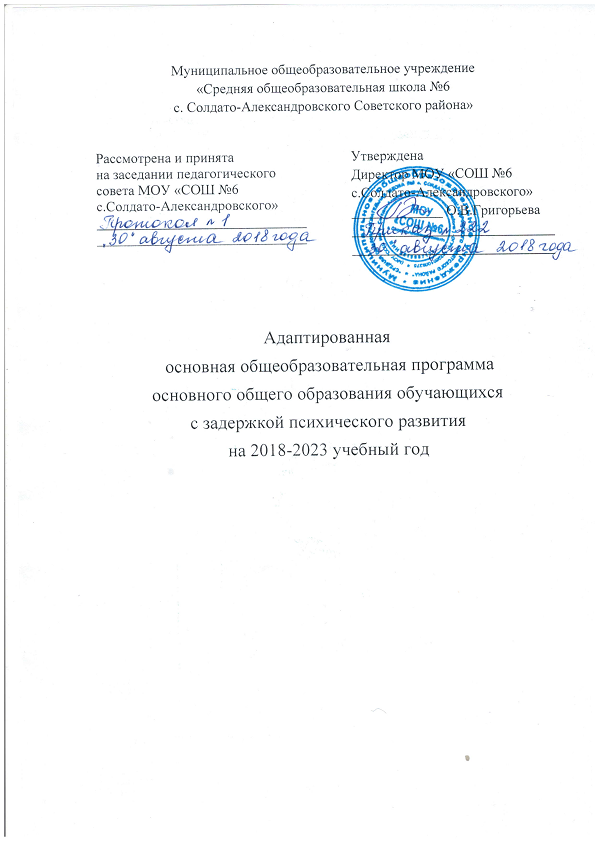 